.Begin dance with vocals (16 count intro)S1: WALK –WALK -SHUFFLE FWD – SHUFFLE FWD – WALK - WALKS2: ROCK/RECOVER – COASTER – KICK/BALL/CHANGE – STEP FWD – ¼ TURN RIGHTS3: BEHIND - SIDE – CROSS SHUFFLE – ¼ TURN SHUFFLE BACK – ROCK/RECOVERS4: ROCK/RECOVER – COASTER – KICK/BALL/CHANGE – STEP FWD – ½ TURN LEFT** RESTART HERE ON WALLS 3 & 6 (becomes wall 4 & 7 respectively at restart) **S5: RIGHT – BEHIND – SIDE SHUFFLE – ¼ HITCH TURNSIDE SHUFFLE – ¼ HITCH TURN – STEP – TOUCHS6: ROCK/RECOVER – COASTER – KICK/BALL/CHANGE – STEP FWD – ½ TURN LEFTSTART AGAIN** Restart the dance after count 32 on walls 3 & 6.** At end of dance on wall 8, replace count 16 with ½ turn instead of ¼ turn to end dance facing 12 o’clock.Contact:  etereau3416@msn.comI Got This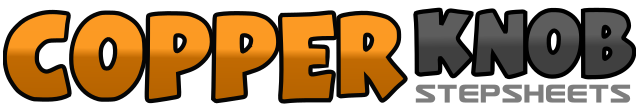 .......Count:48Wall:2Level:Intermediate.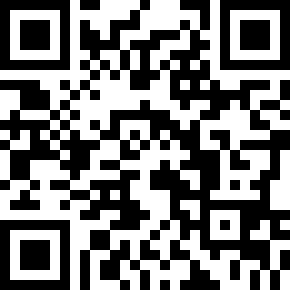 Choreographer:Ed Tetreau - December 2017Ed Tetreau - December 2017Ed Tetreau - December 2017Ed Tetreau - December 2017Ed Tetreau - December 2017.Music:I Got This - Jerrod NiemannI Got This - Jerrod NiemannI Got This - Jerrod NiemannI Got This - Jerrod NiemannI Got This - Jerrod Niemann........1-2Step R forward, step L forward3&4Step R forward, step L together, step R forward5&6Step L forward, step R together, step L forward7-8Step R forward, step L forward1-2Rock forward onto R, recover back onto L3&4Step R back, step L together, step R forward5&6Kick L forward, step onto ball of L, change weight to R7-8Step L forward, turn ¼ right (weight to R)	** SEE NOTE FOR END OF DANCE **1-2Step L behind R, step R to side3&4Step L across R, step R to side, step L across R5&6Turn ¼ left stepping back on R, step L together, step R back7-8Rock back onto L, recover forward onto R1-2Rock forward onto L, recover back onto R3&4Step L back, step R together, step L forward5&6Kick R forward, step onto ball of R, change weight to L7-8Step R forward, turn ½ left (weight to L)1-2Step R to side, step L behind3&4&Step R to side, step L together, step R to side, turn ¼ left lifting L knee5&6&Step L to side, step R together, step L to side, turn ¼ left lifting R knee7-8Step R to side, touch L beside R1-2Rock forward onto L, recover back onto R3&4Step L back, step R together, step L forward5&6Kick R forward, step onto ball of R, change weight to L7-8Step R forward, turn ½ left (weight to L)